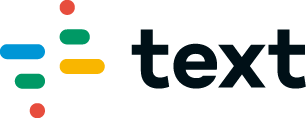 PROGRAMACIÓ D’AULA UNITAT 1Els noms i els adjectiusCOMPETÈNCIES ESPECÍFIQUESCE4 Comprendre, interpretar i valorar, amb sentit crític i diferents propòsits de lectura, textos escrits i multimodals, amb especial atenció a textos acadèmics i dels mitjans de comunicació, reconeixent el sentit global i les idees principals i secundàries, integrant la informació explícita i realitzant les inferències necessàries, identificant la intenció de l'emissor, reflexionant sobre el contingut i la forma, i avaluant la seva qualitat i fiabilitat, per tal de construir coneixement i donar resposta a necessitats i interessos comunicatius diversos.CE5 Produir textos escrits i multimodals coherents, cohesionats, adequats i correctes, amb especial atenció als gèneres discursius de l'àmbit acadèmic amb regulació dels iguals i autoregulació autònoma, per construir coneixement i donar resposta de manera informada, eficaç i creativa a propòsits comunicatius concrets.CE9 Consolidar i aprofundir en el coneixement explícit i sistemàtic sobre l'estructura de la llengua i els usos, i reflexionar de manera autònoma sobre les eleccions lingüístiques i discursives, amb la terminologia adequada, per desenvolupar la consciència lingüística, augmentar el repertori comunicatiu i millorar les destreses tant de producció oral i escrita com de recepció crítica.CE10 Posar les pràctiques comunicatives al servei de la convivència democràtica, la resolució dialogada dels conflictes i la igualtat de drets de totes les persones, utilitzant un llenguatge no discriminatori i rebutjant els abusos de poder a través de la paraula per afavorir-ne un ús eficaç, ètic i democràtic del llenguatge.CRITERIS D’AVALUACIÓ4.1. Identificar el sentit global, l'estructura, la informació rellevant i la intenció de l'emissor de textos escrits i multimodals especialitzats, amb una atenció especial a textos acadèmics i dels mitjans de comunicació, fent les inferències necessàries i amb diferents propòsits de lectura.5.1. Elaborar textos acadèmics coherents, cohesionats i amb el registre adequat sobre temes curriculars o d'interès social i cultural, precedits d'un procés de planificació que atengui la situació comunicativa, destinatari, propòsit i canal, i de redacció i revisió d'esborranys de manera individual o entre iguals, o mitjançant altres instruments de consulta.9.1. Revisar els propis textos i fer propostes de millora argumentant els canvis a partir de la reflexió metalingüística i amb un metallenguatge específic, i identificar i resoldre problemes de comprensió lectora utilitzant els coneixements explícits sobre la llengua i el seu ús. 9.2. Identificar les diverses categories lèxiques i aplicar correctament les variacions de gènere i nombre en el nom i en l’adjectiu.9.3. Elaborar i presentar els resultats de petits projectes d'investigació sobre aspectes rellevants del funcionament de la llengua, formulant hipòtesis i establint generalitzacions, utilitzant els conceptes i la terminologia lingüística adequada i consultant de manera autònoma diccionaris, manuals i gramàtiques.10.1. Identificar i rebutjar els usos discriminatoris de la llengua, els abusos de poder a través de la paraula i els usos manipuladors del llenguatge a partir de la reflexió i l'anàlisi de les elements lingüístics, textuals i discursius utilitzats, així com dels elements no verbals que regeixen la comunicació entre les persones.SABERSReflexió sobre la llengua- Elaboració de conclusions pròpies argumentades sobre els principis gramaticals i la seva aplicació, amb un metallenguatge específic, a partir de l’observació, descripció i comparació de les unitats lingüístiques, i del contrast entre llengües, amb especial atenció als següents aspectes.- Experimentació amb unitats gramaticals (des de la paraula fins a l’oració), formulació d'hipòtesis i regles, contraexemples, generalitzacions, utilitzar el metallenguatge específic en contextos d’ús real de la llengua.- Diferències rellevants i interseccions entre llengua oral i llengua escrita, atenent a aspectes sintàctics, lèxics i pragmàtics de textos reals de caràcter acadèmic i social.CONTINGUTS1 Les classes de paraules 2 Els noms • El gènere en els noms • El nombre en els noms • Classes de noms segons la realitat que anomenem • Tipus i estructura de les entrevistes3 Els adjectius• El gènere en els adjectius • El nombre en els adjectius • El significat en els adjectius4 Aspectes gramaticals referits als noms i als adjectius• La posició de l’adjectiu respecte al nom • Els gentilicisNORMES D’ÚS El gènere de certs nomsPOSA’T A PROVA Activitats d’entrenament de les PAU sobre el text “Gínjol”, 100 praules ebrenques agafades al vol, de Teresa Tort Videllet.